             ΠΑΝΕΠΙΣΤΗΜΙΟ  ΠΕΛΟΠΟΝΝΗΣΟΥ                                      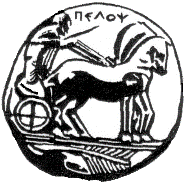                 ΣΧΟΛΗ ΚΑΛΩΝ ΤΕΧΝΩΝ                  ΤΜΗΜΑ ΘΕΑΤΡΙΚΩΝ ΣΠΟΥΔΩΝ                                                                         Βασιλέως Κωνσταντίνου 21 & Τερζάκη           		                                                  	     Τ.Κ. 21 100  Ναύπλιο								Ναύπλιο, 05.02.2016                                                                                          Αριθ. Πρωτ.  596ΑΝΑΚΟΙΝΩΣΗ ΑΠΟΤΕΛΕΣΜΑΤΩΝ ΚΑΤΑΤΑΚΤΗΡΙΩΝ ΕΞΕΤΑΣΕΩΝ                                                                         ΤΜΗΜΑΤΟΣ ΘΕΑΤΡΙΚΩΝ ΣΠΟΥΔΩΝ ΑΚΑΔΗΜΑΪΚΟΥ ΕΤΟΥΣ 2015-2016	Βάσει της υπ’ αιρθ. 14ης/03.02.2016 Συνεδρίασης της Γενικής Συνέλευσης του Τμήματος Θεατρικών Σπουδών, οι επιτυχόντες στις κατατακτήριες εξετάσεις  του Τμήματος Θεατρικών Σπουδών για το  ακαδ. έτος 2015-16 είναι οι  κάτωθι:Μεντή ΜαρίαΤσουκαλά ΑλίκηΣαϊσανά ΜαρίναΚίτνα ΒαρβάραΜπούντη Μαρία –ΆνναΠαπαγεωργίου ΑφροδίτηΓαλάνη Αρετή Χελιώτη Ευαγγελία Κοκκάλα Μαρία-ΘεοδοσίαΜούγιου ΙριλέναΜελά Βασιλική Χρονοπούλου ΕλένηΟι εγγραφές των επιτυχόντων θα πραγματοποιηθούν από τη Δευτέρα 08/02/2016 έως και την Πέμπτη 11/02/2016, από τις 10.00 μέχρι τις 13.00 στη Γραμματεία του Τμήματος. Οι επιτυχόντες παρακαλούνται να έχουν μαζί τους τέσσερις (4) φωτογραφίες έγχρωμες, τύπου ταυτότητας.Από τη Γραμματεία 